Formation d’Accompagnement à la VAE Filière Assistant.e de Régulation MédicaleBulletin d’inscriptionMAJ 18/10/2022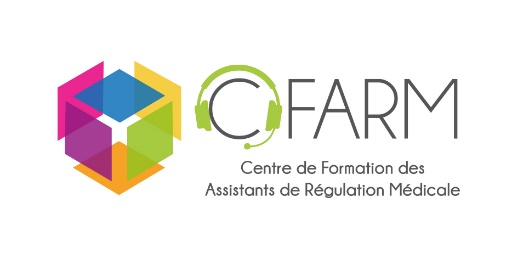 12 boulevard Maréchal de Lattre de TassignyBP 77908 - 21079 DIJON CedexN° Déclaration d’activité : 26 21 P00 2321N° SIRET : 262 100 076 00104Nom :……………………………………………………………………………Nom :……………………………………………………………………………Prénom :……………………………………………………………………….Adresse personnelle :………………………………………………………………………………………………………………………………………………Adresse personnelle :………………………………………………………………………………………………………………………………………………Adresse personnelle :………………………………………………………………………………………………………………………………………………...............................................................................................................................................................................................................................................................................................................................................................................................................................................................................................................................................................Tél. : …………………………………………………………………………..Tél. : …………………………………………………………………………..E.mail : 	…………………………………………………………………………Fonction et service : ................. ................................... ................................... ................................... ......................Fonction et service : ................. ................................... ................................... ................................... ......................Fonction et service : ................. ................................... ................................... ................................... ......................Adresse professionnelle :…………………………………………………………………………………………………………………………………………Adresse professionnelle :…………………………………………………………………………………………………………………………………………Adresse professionnelle :…………………………………………………………………………………………………………………………………………...............................................................................................................................................................................................................................................................................................................................................................................................................................................................................................................................................................Tarif de la formation : 1 176€ Dates de session(s) souhaitée(s) :…………………………………………………………………………………………………………………………..Tarif de la formation : 1 176€ Dates de session(s) souhaitée(s) :…………………………………………………………………………………………………………………………..Tarif de la formation : 1 176€ Dates de session(s) souhaitée(s) :…………………………………………………………………………………………………………………………..Mode de prise en charge□ Par l’employeur - Joindre un justificatif de prise en charge par l’employeur□ Individuelle - Joindre une attestation d’autofinancementLe paiement de la formation sera à verser à « Trésorerie des Hôpitaux de Côte d’Or »  sur présentation d’un titre de recetteMode de prise en charge□ Par l’employeur - Joindre un justificatif de prise en charge par l’employeur□ Individuelle - Joindre une attestation d’autofinancementLe paiement de la formation sera à verser à « Trésorerie des Hôpitaux de Côte d’Or »  sur présentation d’un titre de recetteMode de prise en charge□ Par l’employeur - Joindre un justificatif de prise en charge par l’employeur□ Individuelle - Joindre une attestation d’autofinancementLe paiement de la formation sera à verser à « Trésorerie des Hôpitaux de Côte d’Or »  sur présentation d’un titre de recetteFait à ………………………………………………………………….,     Le ………………………………………………………………Fait à ………………………………………………………………….,     Le ………………………………………………………………Fait à ………………………………………………………………….,     Le ……………………………………………………………… Signature :        Signature :        Signature :       Ce coupon est à retourner au moins un mois avant le début d’une session (passé ce délai, nous consulter):Ce coupon est à retourner au moins un mois avant le début d’une session (passé ce délai, nous consulter):Ce coupon est à retourner au moins un mois avant le début d’une session (passé ce délai, nous consulter):Ce coupon est à retourner au moins un mois avant le début d’une session (passé ce délai, nous consulter):Par courrier :Campus Paramédical CHU Dijon Bourgogne - Formation ContinueA l’attention de Mme CHOUAL 12 Bd Maréchal de Lattre de Tassigny – 21079 Dijon CEDEXCampus Paramédical CHU Dijon Bourgogne - Formation ContinueA l’attention de Mme CHOUAL 12 Bd Maréchal de Lattre de Tassigny – 21079 Dijon CEDEXCampus Paramédical CHU Dijon Bourgogne - Formation ContinueA l’attention de Mme CHOUAL 12 Bd Maréchal de Lattre de Tassigny – 21079 Dijon CEDEXou par mail :ifps-formationcontinue@chu-dijon.frifps-formationcontinue@chu-dijon.frifps-formationcontinue@chu-dijon.fr